ΕΝΤΥΠΟ ΟΙΚΟΝΟΜΙΚΗΣ  ΠΡΟΣΦΟΡΑΣ…………… ,      /     /2022Ο ΠΡΟΣΦΕΡΩΝ……………………………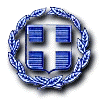 ΕΛΛΗΝΙΚΗ  ΔΗΜΟΚΡΑΤΙΑΔΗΜΟΣ ΠΥΡΓΟΥΤΙΤΛΟΣ: Λοιπές παροχές σε είδος (ΜΑΠ) Α/ΑΠΕΡΙΓΡΑΦΗΕΝΔ. ΠΡΟΥΠ/ΣΜΟΣ(ΕΥΡΩ)ΠΟΣΟΣΤΟ ΕΚΠΤΩΣΗΣ(% σε ακέραιες μονάδες)ΣΥΝΟΛΟ (€)1.ΤΜΗΜΑ Α (ΓΑΝΤΙΑ, ΓΥΑΛΙΑ, ΚΡΑΝΗ & ΜΑΣΚΕΣ)54.300,50……………………….………………………Προαίρεση3.059,60Σύνολο……………………Φ.Π.Α. 24%Σύνολο προσφοράς Τμήματος Α…………………………2.ΤΜΗΜΑ Β (ΕΝΔΥΣΗ και ΥΠΟΔΗΜΑΤΑ)43.771,00……………………….………………………Προαίρεση2.466,31Σύνολο……………………Φ.Π.Α. 24%Σύνολο προσφοράς Τμήματος Β…………………………3.ΤΜΗΜΑ Γ (ΛΟΙΠΑ ΜΕΣΑ ΠΡΟΣΤΑΣΙΑΣ)16.622,50……………………….………………………Προαίρεση936,61Σύνολο……………………Φ.Π.Α. 24%Σύνολο προσφοράς Τμήματος Γ…………………………4.ΤΜΗΜΑ Δ (ΜΑΠ ΠΟΛΙΤΙΚΗΣ ΠΡΟΣΤΑΣΙΑΣ)15.090,00……………………….………………………Προαίρεση850,26Σύνολο……………………Φ.Π.Α. 24%……………………Σύνολο προσφοράς Τμήματος Δ…………………………Συντάχθηκε – ΕλέγχθηκεΠύργος, 25/08/2022Γεώργιος ΡάλληςΜΒΑ Μηχ/γος Μηχ/κός ΤΕΘΕΩΡΗΘΗΚΕΠύργος,  25/08/2022Γαγιανή Συσκάκη Πολιτικός Μηχανικός